Supplementary figure 4.  Model of vaccine efficacy against all episodes of clinical malaria (primary case definition) over time (per-protocol population)Figure continues on next pageNote that analyses to detect differences from constant efficacy are dependent on the number of malaria episodes. As a (mathematical) result, low transmission sites are less likely to show waning efficacy.A. Children 5-17 months of age at enrollment B. Infants 6-12 weeks of age at enrollmentOverall - model=group*(stop**(0.5))Overall - model=group*(stop**(0.5))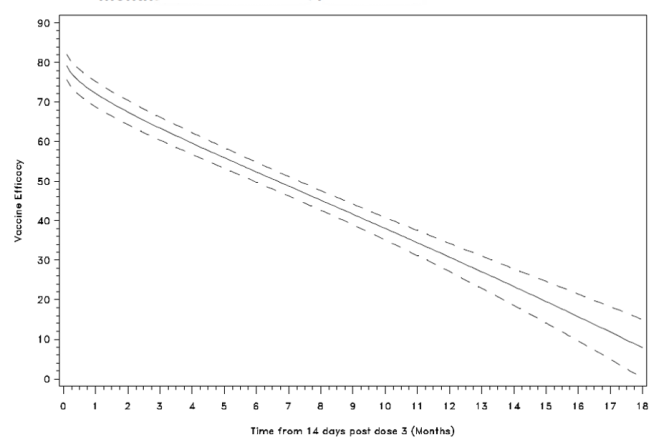 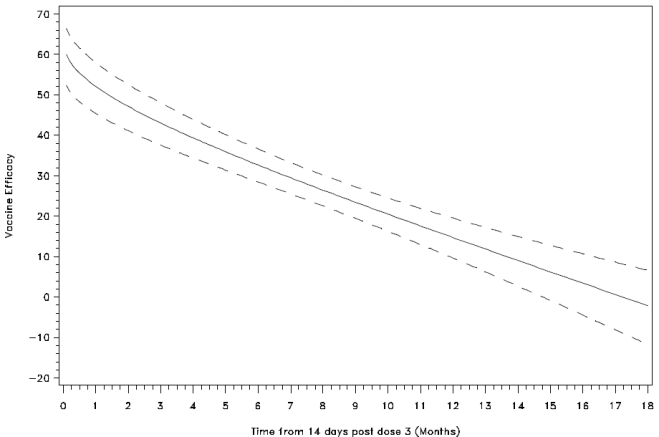 Kilifi - model=No time-varying covariatesKilifi - model=No time-varying covariates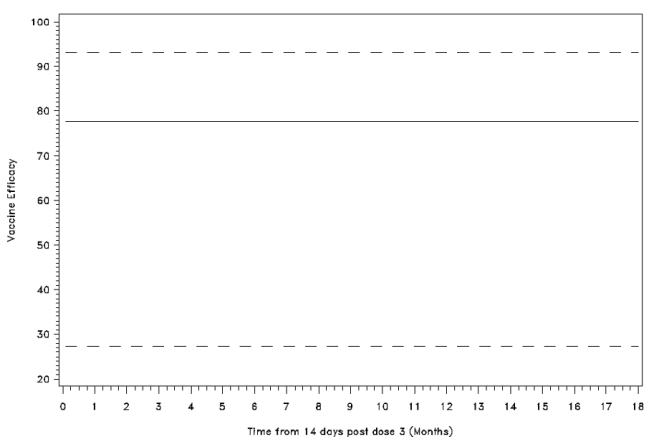 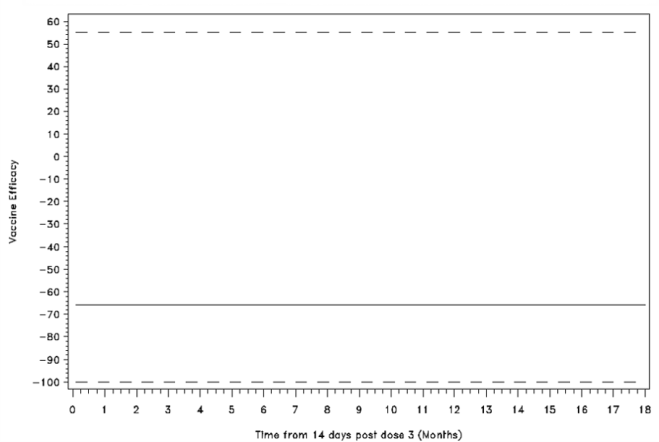 Korogwe - model=No time-varying covariatesKorogwe - model=No time-varying covariates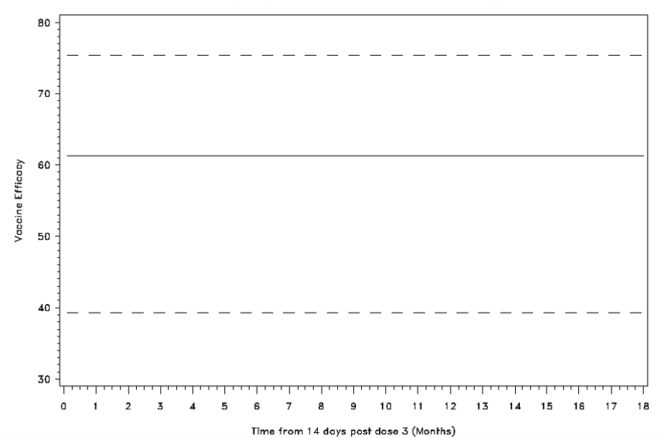 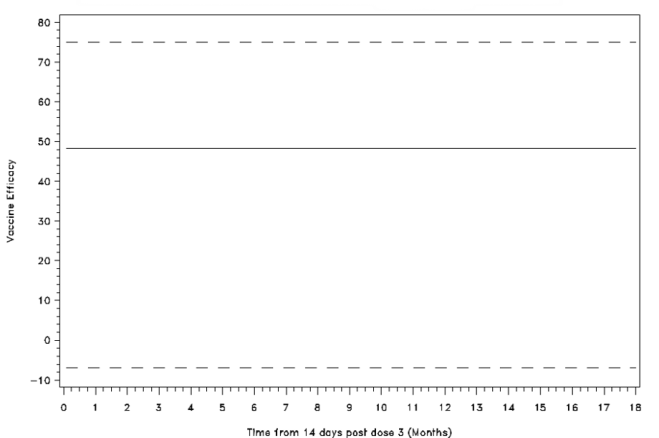 A. Children 5-17 months of age at enrollmentA. Children 5-17 months of age at enrollmentA. Children 5-17 months of age at enrollmentB. Infants 6-12 weeks of age at enrollmentB. Infants 6-12 weeks of age at enrollmentB. Infants 6-12 weeks of age at enrollmentManhiça - model=No time-varying covariatesManhiça - model=No time-varying covariatesManhiça - model=No time-varying covariates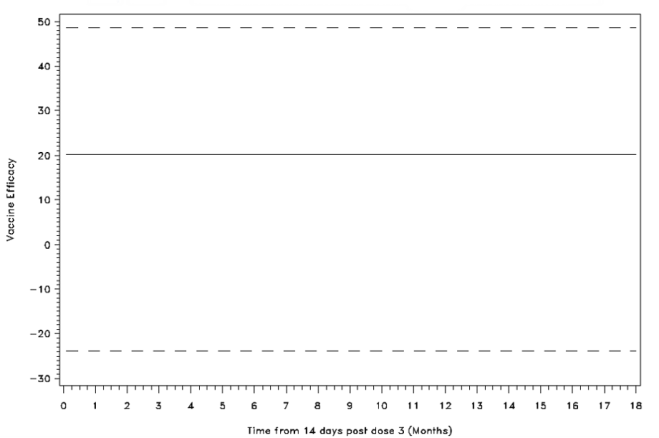 Lambarene - model=group*(stop**(-1))Lambarene - model=group*(stop**(-1))Lambarene - model=group*(stop**(-1))Lambarene - model=group*(stop**(-2))Lambarene - model=group*(stop**(-2))Lambarene - model=group*(stop**(-2))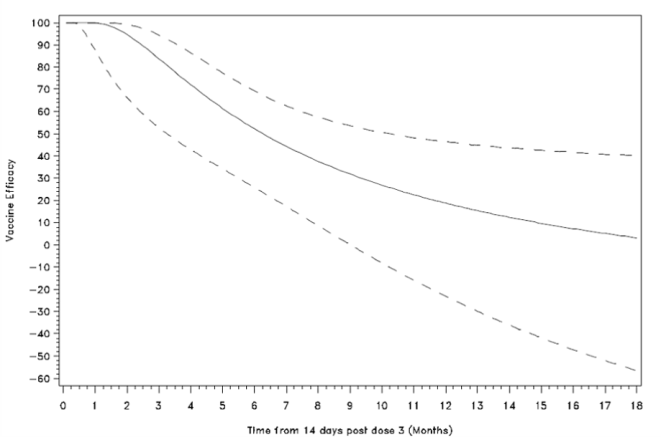 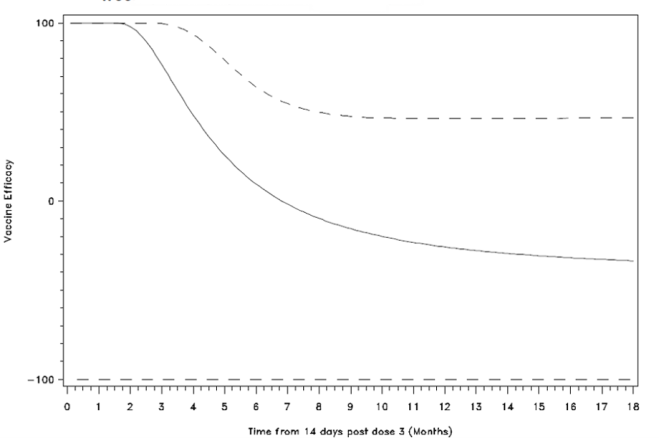 Bagamoyo - model=group*(stop)Bagamoyo - model=group*(stop)Bagamoyo - model=group*(stop)Bagamoyo - model=No time-varying covariatesBagamoyo - model=No time-varying covariatesBagamoyo - model=No time-varying covariates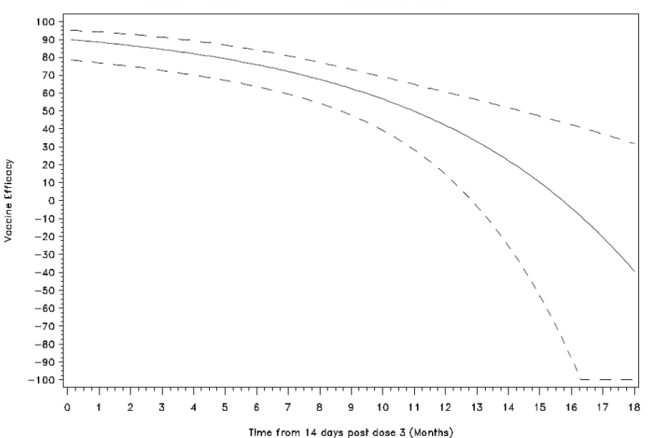 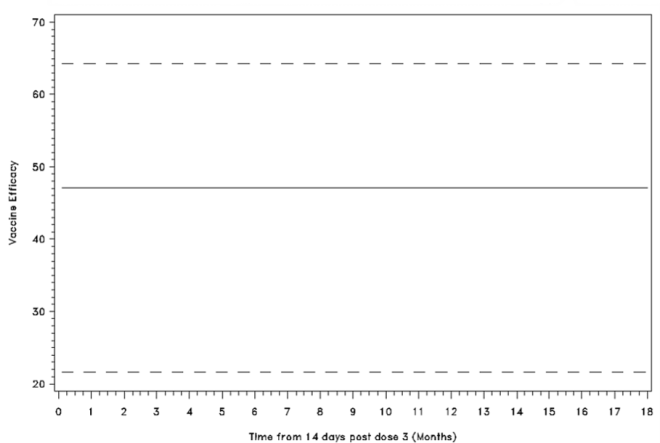 Lilongwe - model=No time-varying covariatesLilongwe - model=No time-varying covariatesLilongwe - model=No time-varying covariatesLilongwe - model=group*(stop**(0.5))Lilongwe - model=group*(stop**(0.5))Lilongwe - model=group*(stop**(0.5))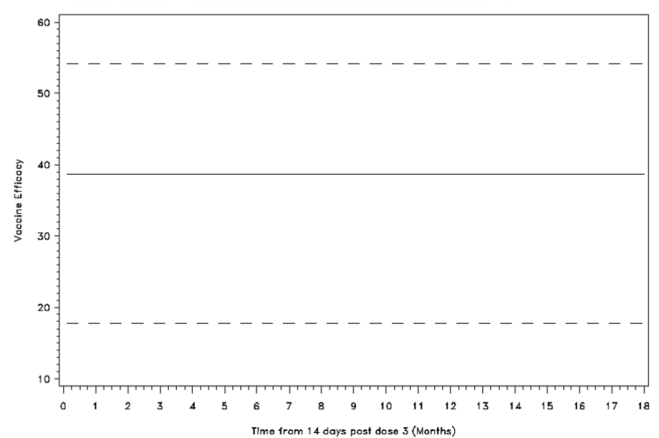 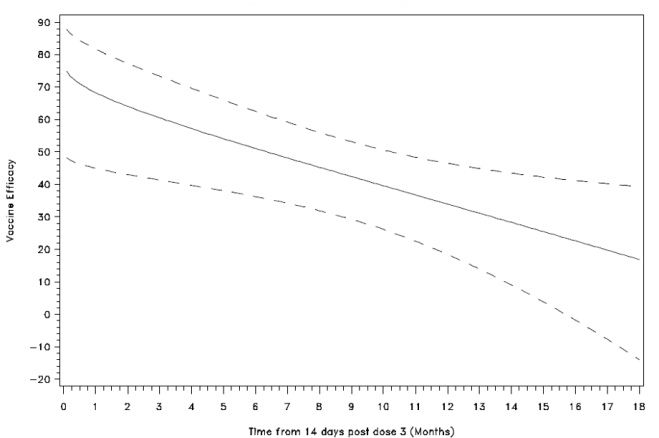 Figure continues on next pageFigure continues on next pageFigure continues on next pageFigure continues on next pageFigure continues on next pageFigure continues on next pageA. Children 5-17 months of age at enrollmentA. Children 5-17 months of age at enrollmentA. Children 5-17 months of age at enrollmentB. Infants 6-12 weeks of age at enrollmentB. Infants 6-12 weeks of age at enrollmentB. Infants 6-12 weeks of age at enrollmentAgogo - model=group*(stop**(0.5))Agogo - model=group*(stop**(0.5))Agogo - model=group*(stop**(0.5))Agogo - model=group*(stop**(0.5))Agogo - model=group*(stop**(0.5))Agogo - model=group*(stop**(0.5))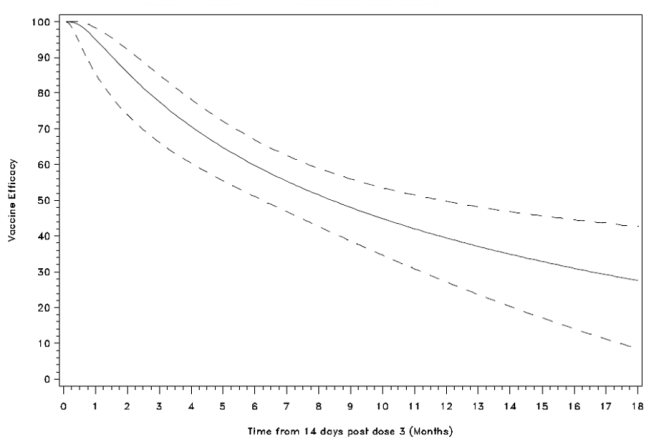 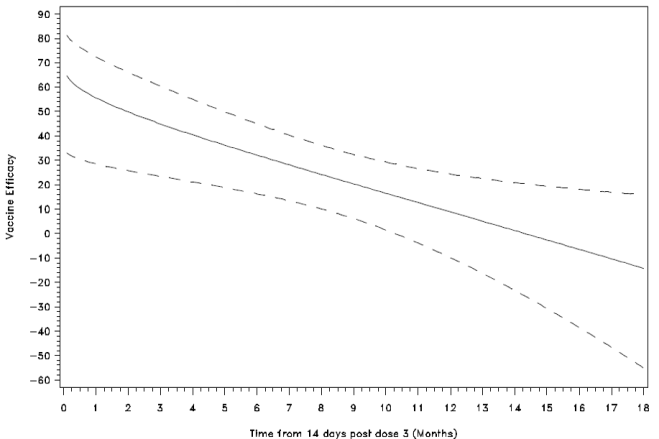 Kombewa - model=group*(stop**(0.5))Kombewa - model=group*(stop**(0.5))Kombewa - model=group*(stop**(0.5))Kombewa - model=group*(stop)Kombewa - model=group*(stop)Kombewa - model=group*(stop)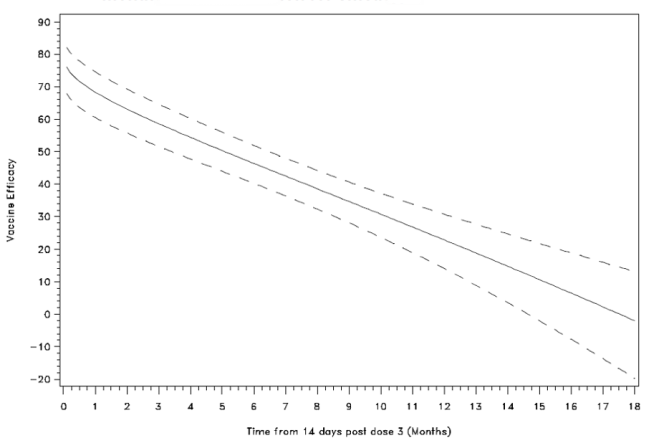 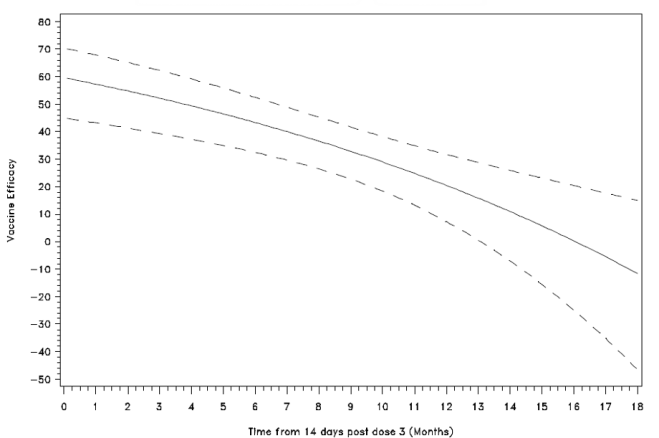 Kintampo - model=group*(log(stop))Kintampo - model=group*(log(stop))Kintampo - model=group*(log(stop))Kintampo - model=No time-varying covariatesKintampo - model=No time-varying covariatesKintampo - model=No time-varying covariates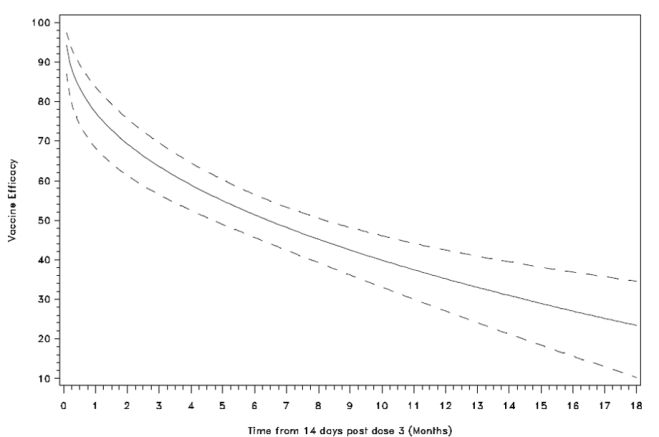 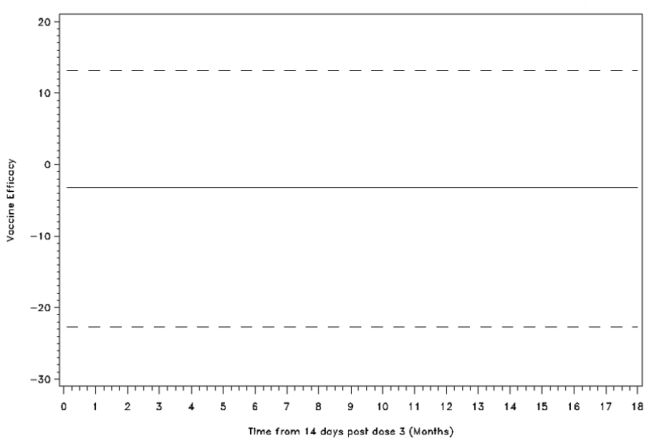 Nanoro - model=group*(log(stop))Nanoro - model=group*(log(stop))Nanoro - model=group*(log(stop))Nanoro - model=group*(stop**(0.5))Nanoro - model=group*(stop**(0.5))Nanoro - model=group*(stop**(0.5))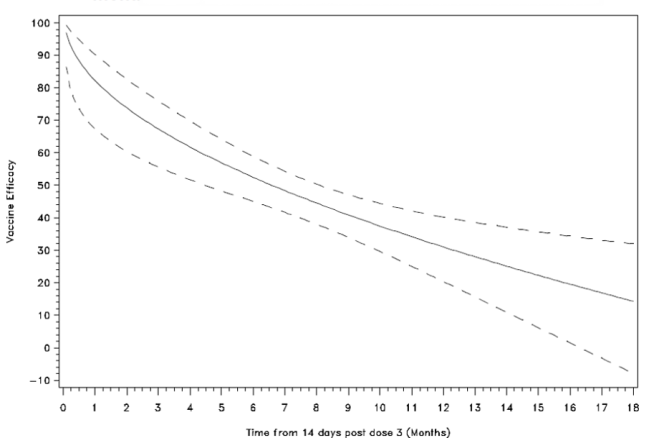 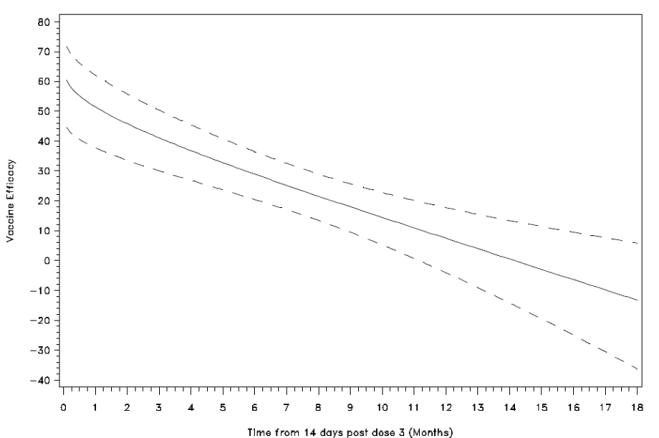 Figure continues on next pageFigure continues on next pageFigure continues on next pageA. Children 5-17 months of age at enrollmentA. Children 5-17 months of age at enrollmentA. Children 5-17 months of age at enrollmentB. Infants 6-12 weeks of age at enrollmentB. Infants 6-12 weeks of age at enrollmentB. Infants 6-12 weeks of age at enrollmentSiaya - model=group*(stop**(0.5))Siaya - model=group*(stop**(0.5))Siaya - model=group*(stop**(0.5))Siaya - model=group*(log(stop))Siaya - model=group*(log(stop))Siaya - model=group*(log(stop))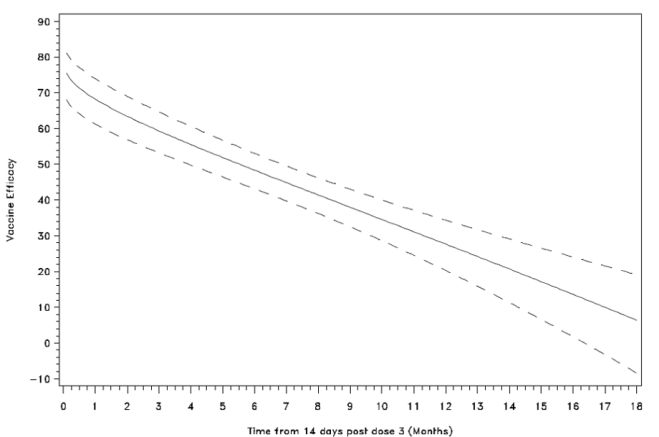 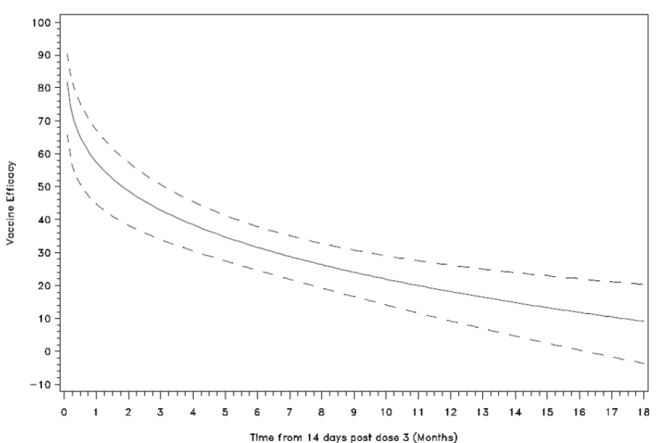 